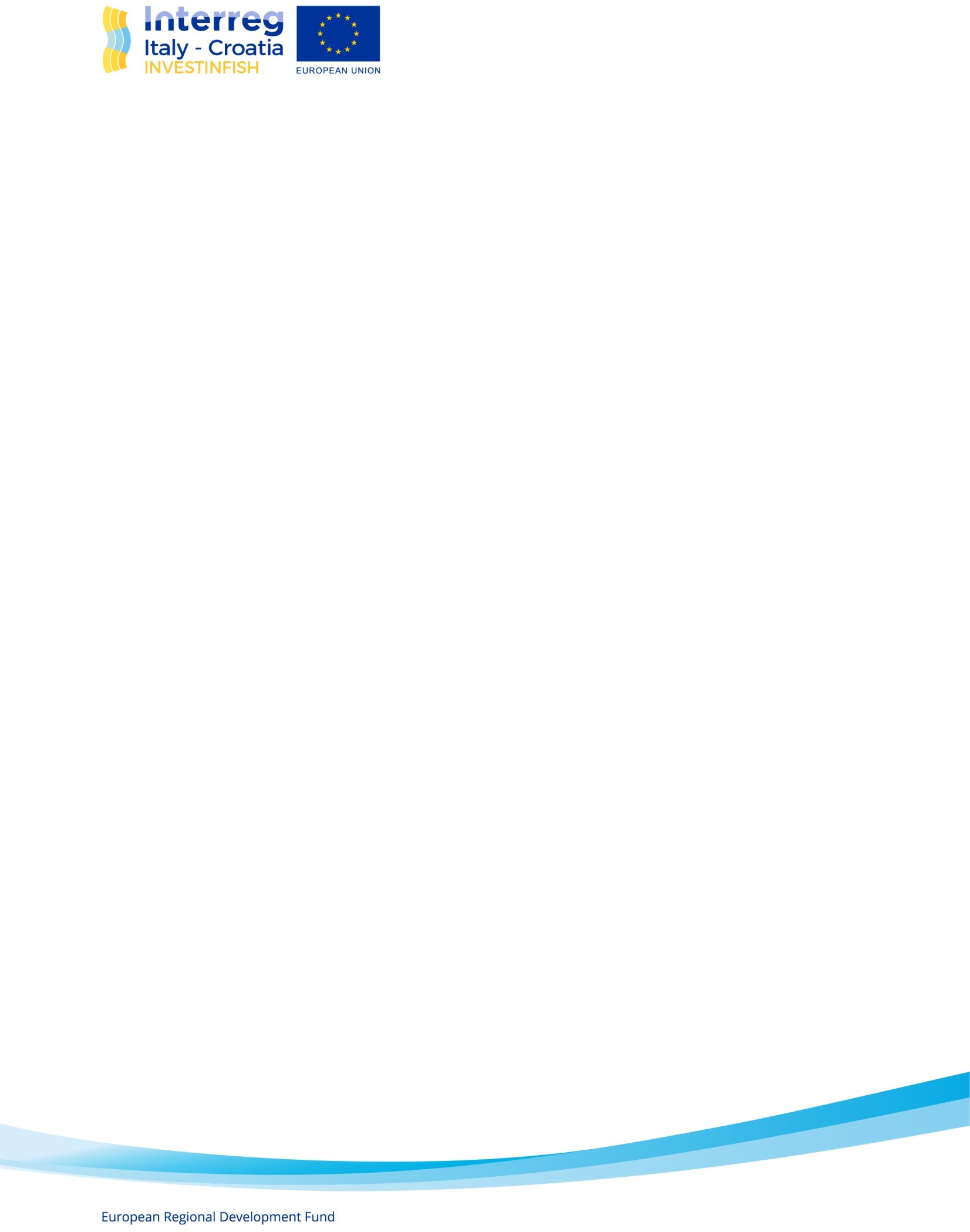 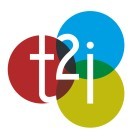 Allegato A – modulo di richiesta di partecipazione alle attività innovative nell’ambito del progetto INVESTINFISH (code 10042901) finanziato dal programma INTERREG IT-HR 2014-2020DICHIARAZIONE SOSTITUTIVA ai sensi degli art. 46 e art. 47 del DPR 28/12/2000 n. 445Io sottoscritto (nome e cognome) in qualità di legale rappresentante dell’azienda   (nome dell’azienda), con sede legale in  CAP   Prov. via , registrata presso la Camera di Commercio di  con numero   P.IVA  CF  	con la presente esprimo l'interesse a partecipare all'azione pilota del progetto INVESTINFISH al fine di ricevere un servizio di analisi di fattibilità tecnica e accompagnamento all’elaborazione di un piano di innovazione per sviluppare soluzioni innovative, basate sulla R&S per aumentare la competitività.Dichiaro che l’azienda che rappresento possiede i requisiti di eleggibilità fissati all’art.4 dell’annuncio e:risponde alla definizione di Micro, Piccola o Media impresa, come definito dalla raccomandazione 2003/361 della Commissione Europea;è regolarmente iscritta e attiva nel registro delle imprese presso la Camera di Commercio, Industria, Artigianato e Agricoltura (CCIAA) competente per territori con il codice ATECO ;ha una sede operativa all’interno della Regione Veneto e più specificatamente all’interno dell’areadi programma (province di Venezia, Rovigo e Padova);non ricade in alcuno dei criteri di esclusione applicabili per la partecipazione alle gare di appalto (si veda allegato B).Inoltre dichiaro che l’azienda che rappresento (barrare i criteri che corrispondono all’azienda):      ha un bilancio ordinario;  ha uno o più specialisti (interni o esterni, come manager di produzione, innovation manager, esperti nel settore alimentare) con una conoscenza approfondita del sistema di produzione aziendale ed in grado di cooperare con il gruppo di esperti.Descrivere brevemente:il profilo dell’azienda (organizzazione, mercato, settore e principali prodotti, numero di dipendenti,principali infrastrutture e attrezzature, certificazioni, ecc):prodotto principale: fatturato annuo: numero di dipendenti: principali infrastrutture ed attrezzature: certificazioni: altro: le principali aree inerenti il processo di produzione che richiedono innovazione: Scarti Sottoprodotti (seconda materia prima / economia circolare) Rifiuti e loro smaltimento Inquinamento (consumo dei motori, efficienza, fonti di energia rinnovabili, plastica nel mare) Qualità dei prodotti ittici (resistenza ai virus, ossigenazione dell’acqua, ecc.) Nuovi materiali (materiali ecologici per reti/sacchetti/ cassette) Nuove tecnologie eco-friendly per l’acquacoltura e l’allevamento ittico Packaging Nuovi sistemi di management Miglioramento dell’accessibilità e della connettività Sistemi di gestione logistica Miglioramento della percezione e della consapevolezza del consumatore Espansione di mercato (a livello nazionale/internazionale) Digitalizzazione (Industria 4.0) Dragaggio costale/ lagunare Altro (descrivere)L’azienda ha in mente specifiche innovazioni che potrebbero essere valutate dal team di esperti all’internodel servizio di trasferimento tecnologico? (Descrivere)A seguito della richiesta di partecipare al progetto pilota, in ambiente collaborativo e di innovazione aperta nell'ambito del progetto INVESTINFISH, accetto tutte le disposizioni incluse nell'annuncio e, in caso di selezione, mi impegno a collaborare in modo proattivo con t2i trasferimento tecnologico e innovazione scarl ed il gruppo di esperti per la corretta attuazione del progetto.Allegato: documento di identità del firmatario in corso di validitàNome e Cognome………………………………………………….Firma…………………………………………………..Data e Luogo…………………………………………………..Timbro dell’azienda………………………………………………..